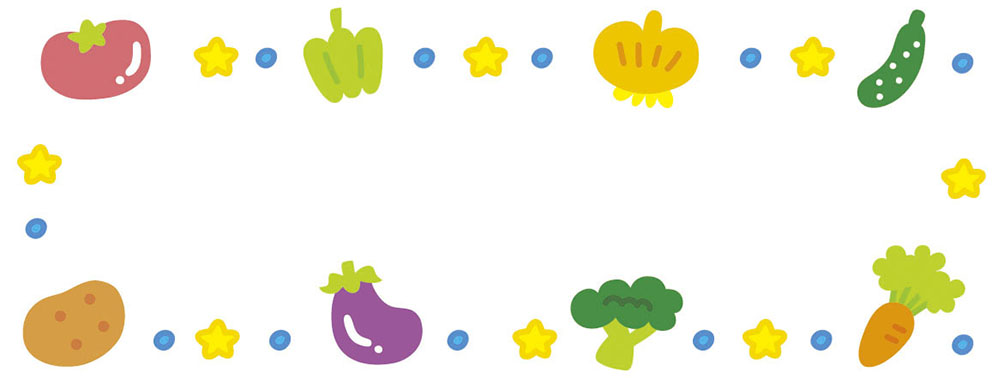 ご進級・ご入園おめでとうございます。今年度もよろしくお願い致します。ご質問・ご相談がありましたらいつでもお声掛け下さい。